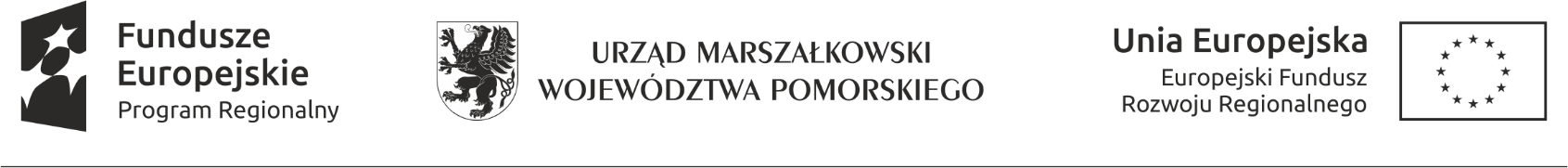 Załącznik nr 2 do SWZ. RG.271.1.2023								Data: ...............................OFERTA - FORMULARZ OFERTOWY  W trybie podstawowym realizowanym na podstawie art. 275 pkt 1 ustawy Pzp pn.: Budowa budynku sanitariatów wraz z zagospodarowaniem przystani kajakowej w Lipuszu, działka ewidencyjna 339/1 obręb LipuszGmina Lipuszul. Wybickiego 2783-424 LipuszNazwa Wykonawcy:       ................................................................................................................................................................................................................................................................................Siedziba Wykonawcy:.........................................................................................................................................(ulica, nr domu, nr lokalu) ……………………………...........................................................................................................(kod, miejscowość, województwo, powiat)Dane identyfikujące:...................................(REGON)...................................(NIP)Informacja o przedsiębiorstwie: mikroprzedsiębiorstwo /  małe  przedsiębiorstwo /  średnie przedsiębiorstwo nie dotyczy(należy zaznaczyć właściwą odpowiedź)Adres korespondencyjny Wykonawcy:.........................................................................................................................................(nazwa).........................................................................................................................................(ulica, nr domu, nr lokalu) ……………………………...........................................................................................................(kod, miejscowość, województwo, powiat).........................................................................................................................................(adres internetowy, e-mail)Wykaz i opis udzielonych pełnomocnictw do niniejszego postępowania / składanych dokumentów i oświadczeń/oferty:…………………………………………….............................…………………………………………………………………………………….………W przypadku złożenia oferty przez konsorcjum (oferta wspólna składana przez kilku wykonawców) w górnej części wypełnia ją „lider”/wykonawca, ustanowiony jako pełnomocnik. Poniżej zaś obowiązkowo należy wypełnić niniejsze zestawienie identyfikujące pozostałych wykonawców.W przypadku oferty składanej przez konsorcjum w pozycji „nazwa Wykonawcy*(ów*)” Wykonawca wpisuje nazwę konsorcjum i nazwę pełnomocnika, w pozostałych pozycjach dotyczących „adresu Wykonawcy(…ów)” - dane Pełnomocnika konsorcjum. W przypadku oferty wspólnej (konsorcjum) należy także wypełnić zestawienie tabelaryczne wskazując pełne nazwy wykonawców i ich adresy.Oferujemy wykonywanie przedmiotu zamówienia w zakresie określonym specyfikacją warunków zamówienia (SWZ) w wysokości:Cena brutto………...…………………………..……….……………………………….……zł
(słownie: ………………………………………………………………………...złotych brutto)Stawka podatku VAT wynosi 23%.Informacje dotyczące kryteriów poza cenowych:- Termin gwarancji  Oferowany termin gwarancji*:- 24 miesiące gwarancji  □- 36 miesięcy gwarancji  □ - 48 miesięcy gwarancji  □- 60 miesięcy gwarancji  □W przypadku nieoświadczenia się przez Wykonawcę, w zakresie oznaczenia terminu gwarancji Zamawiający przyjmie, iż Wykonawca wyznaczył termin gwarancji 24 miesiące.Przedmiot zamówienia, zasady wyceny zostały przez zamawiającego opisane w treści SWZ i nie zgłaszamy żadnych uwag i zastrzeżeń związanych z przygotowanym przez zamawiającego opisem SWZ. Oświadczamy, że uzyskaliśmy wszelkie informacje niezbędne do prawidłowego przygotowania i złożenia niniejszej ofert. W przypadku wyboru naszej oferty deklarujemy realizację zamówienia zgodnie ze wszystkimi wymaganiami zamawiającego i przepisami prawa, treścią oferty, w terminie zakreślonym niniejszą SWZ.1. Oświadczamy, że:Gwarantuję*(my*) wykonanie całości niniejszego zamówienia zgodnie z treścią: SWZ, wyjaśnień do SWZ oraz jej modyfikacji,Termin związania ofertą zgodnie z wymaganiami SWZ – 30 dni.2. Akceptuję*(emy*) bez zastrzeżeń opis przedmiotu zamówienia, wymagania zawarte w SWZ oraz projekt umowy załączony do SWZ i zobowiązujemy się do podpisania umowy na warunkach i zasadach obowiązujących w tym postępowaniu.  3. W przypadku uznania mojej*(naszej*) oferty za najkorzystniejszą zobowiązuję*(emy*) się zawrzeć umowę w miejscu i terminie wskazanym przez zamawiającego. 4. Osobą wyznaczoną do kontaktów w sprawie zawarcia umowy jest: ………………….. 5. Żadna z informacji zawarta w ofercie nie stanowią tajemnicy przedsiębiorstwa
w rozumieniu przepisów o zwalczaniu nieuczciwej konkurencji***) / wskazane poniżej informacje zawarte w ofercie stanowią tajemnicę przedsiębiorstwa w rozumieniu przepisów ustawy o zwalczaniu nieuczciwej konkurencji i w związku z niniejszym nie mogą być one udostępniane, w szczególności innym uczestnikom postępowania****):Uwaga:***) Przez tajemnicę przedsiębiorstwa rozumie się informacje techniczne, technologiczne, organizacyjne przedsiębiorstwa lub inne informacje posiadające wartość gospodarczą, które jako całość lub w szczególnym zestawieniu i zbiorze ich elementów nie są powszechnie znane osobom zwykle zajmującym się tym rodzajem informacji albo nie są łatwo dostępne dla takich osób, o ile uprawniony do korzystania z informacji lub rozporządzania nimi podjął, przy zachowaniu należytej staranności, działania w celu utrzymania ich w poufności (DZ. U z dnia 24 sierpnia 2018 r poz. 1637).****) Wykonawca załączy niniejsze oświadczenie, tylko wtedy, gdy zastrzeże w ofercie, iż któreś z informacji zawartych w ofercie stanowią tajemnicę przedsiębiorstw oraz wykaże, iż zastrzeżone informacje stanowią tajemnicę przedsiębiorstwa. Wykonawca nie może zastrzec informacji, o których mowa w art. 222 ust. 5 Pzp.6. Jeżeli wykonawca złożył ofertę, której wybór prowadziłby do powstania u zamawiającego obowiązku podatkowego zgodnie z ustawą z dnia 11 marca 2004 r. o podatku od towarów i usług (Dz. U. z 2018 r. poz. 2174, z późn. zm.), dla celów zastosowania kryterium ceny lub kosztu zamawiający dolicza do przedstawionej w tej ofercie ceny kwotę podatku od towarów i usług, którą miałby obowiązek rozliczyć.W związku z wystąpieniem takiego przypadku w ofercie, wykonawca ma obowiązek:1)	poinformowania zamawiającego, że wybór jego oferty będzie prowadził do powstania u zamawiającego obowiązku podatkowego; TAK/NIE2)	wskazania nazwy (rodzaju) towaru lub usługi, których dostawa lub świadczenie będą prowadziły do powstania obowiązku podatkowego; ………………………………………………………………………. (nazwa – rodzaj)3)	wskazania wartości towaru lub usługi objętego obowiązkiem podatkowym zamawiającego, bez kwoty podatku; …………………………………………………… (wartość towaru lub usługi) ………………………..4)	wskazania stawki podatku od towarów i usług, która zgodnie z wiedzą wykonawcy, będzie miała zastosowanie; ……………………………………. (wskazanie stawki podatku od towaru i usługi) …………….7. Zamówienie wykonamy samodzielnie* / Część zamówienia (należy wskazać zakres – opis powierzonych zadań)………………………………………………………………………………………………………………………………………………………………………………………………………………………………………………………………………………zamierzam powierzyć podwykonawcom* (podać nazwę i adres Wykonawcy jeżeli jest znany) …………………………………………………………………………………………………..OŚWIADCZENIE DOTYCZĄCE PODANYCH INFORMACJI:Oświadczam, że informacje podane w w/w oświadczeniach są aktualne i zgodne z prawdą oraz zostały przedstawione z pełną świadomością konsekwencji wprowadzenia zamawiającego w błąd przy przedstawianiu informacji.………………………………….……. (miejscowość), dnia ………….……. r. 									   ………………………………………… (podpis)Załącznikami do niniejszej oferty są:Załącznik nr 3 – oświadczenie składane na podstawie art. 125 ust. 1 ustawy Pzp dotyczące spełnienia warunków udziału w postępowaniuZałącznik nr 4 – oświadczenie składane na podstawie art. 125 ust. 1 ustawy Pzp dotyczące przesłanek wykluczenia z postępowaniaZałącznik nr 6 – klauzula informacyjna dotycząca przetwarzania danych osobowych4) Załącznik nr 5 zobowiązanie podmiotu udostępniającego zasoby + Załącznik nr 4 – oświadczenie składane na podstawie art. 125 ust. 1 ustawy Pzp dotyczące przesłanek wykluczenia z postępowania (jeżeli nie dotyczy wykreślić/usunąć)*.................................................................(miejscowość, data)								.............................................................................(podpis Wykonawcy)Uwaga: Formularz ofertowy + załączniki muszą być opatrzony przez osobę lub osoby uprawnione do reprezentowania firmy kwalifikowanym podpisem elektronicznym, podpisem zaufanym lub podpisem osobistym i przekazany Zamawiającemu wraz dokument(-ami) potwierdzającymi prawo do reprezentacji Wykonawcy przez osobę podpisującą ofertę. Załącznik nr 3 do SWZ - OŚWIADCZENIE SKŁADANE WRAZ Z OFERTĄZamawiający:Gmina Lipuszul. Wybickiego 2783-424 Lipusz Wykonawca: ………………………………………………………………………………………………………………………(pełna nazwa/firma, adres, w zależności od podmiotu: NIP/PESEL, KRS/CEiDG) reprezentowany przez: ………………………………………………………………………(imię, nazwisko, stanowisko/podstawa do  reprezentacji)Nr postępowania - oznaczenie zamawiającego: RG.271.1.2023Oświadczenie wykonawcy składane na podstawie art. 125 ust. 1 ustawy Pzp DOTYCZĄCE SPEŁNIANIA WARUNKÓW UDZIAŁU W POSTĘPOWANIU.
Na potrzeby postępowania o udzielenie zamówienia publicznego pn. Budowa budynku sanitariatów wraz z zagospodarowaniem przystani kajakowej w Lipuszu, działka ewidencyjna 339/1 obręb Lipusz”, prowadzonego przez Gminę Lipusz, oświadczam, co następuje:INFORMACJA DOTYCZĄCA WYKONAWCY:1. Oświadczam, że spełniam warunki udziału w postępowaniu określone przez zamawiającego w SWZ – rozdział VI pkt …………….……. (miejscowość), dnia ……………………………….……. r. 									………………………………………… (podpis)OŚWIADCZENIE DOTYCZĄCE PODANYCH INFORMACJI:2. Oświadczam, że wszystkie informacje podane w powyższych oświadczeniach są aktualne i zgodne z prawdą oraz zostały przedstawione z pełną świadomością konsekwencji wprowadzenia zamawiającego w błąd przy przedstawianiu informacji.…………….……. (miejscowość), dnia ……………………………….……. r. 									………………………………………… (podpis)Załącznik nr 4 do SWZ - OŚWIADCZENIE SKŁADANE WRAZ Z OFERTĄZamawiający:Gmina Lipuszul. Wybickiego 2783-424 LipuszWykonawca: ………………………………………………………………………………………………………………………………………………………………(pełna nazwa/firma, adres, w zależności od podmiotu: NIP/PESEL, KRS/CEiDG) reprezentowany przez: ………………………………………………………………………(imię, nazwisko, stanowisko/podstawa do  reprezentacji)Nr postępowania - oznaczenie zamawiającego: RG.271.1.2023Oświadczenie składane na podstawie art. 125 ust. 1 ustawy Pzp DOTYCZĄCE SPEŁNIANIA WARUNKÓW UDZIAŁU W POSTĘPOWANIU.
OŚWIADCZENIE DOTYCZĄCE WYKONAWCY* OŚWIADCZENIE DOTYCZĄCE WYKONAWCY WSPÓLNIE UBIEGAJĄCEGO SIĘ O UDZIELENIE ZAMÓWIENIA* /OŚWIADCZENIE DOTYCZĄCE PODMIOTU, NA KTÓREGO ZASOBY POWOŁUJE SIĘ WYKONAWCA* (niewłaściwe skreślić)Na potrzeby postępowania o udzielenie zamówienia publicznego pn. Budowa budynku sanitariatów wraz z zagospodarowaniem przystani kajakowej w Lipuszu, działka ewidencyjna 339/1 obręb Lipuszprowadzonego przez Gminę Lipusz, oświadczam, co następuje:OŚWIADCZENIA DOTYCZĄCE WYKONAWCY:Oświadczam, że nie podlegam wykluczeniu z postępowania na podstawie art. 108 ustawy Pzp. oraz ustawy z dnia 13 kwietnia 2022 r. o szczególnych rozwiązaniach w zakresie przeciwdziałania wspieraniu agresji na Ukrainę oraz służących ochronie bezpieczeństwa narodowego…………….……. (miejscowość), dnia ……………………………….……. r. 									………………………………………… (podpis)2. Oświadczam, że zachodzą w stosunku do mnie podstawy wykluczenia z postępowania na podstawie art. …………. ustawy Pzp (podać mającą zastosowanie podstawę wykluczenia spośród wymienionych w art. 108 ustawy Pzp). Jednocześnie oświadczam, że w związku z ww. okolicznością, na podstawie art. 110 ustawy Pzp podjąłem następujące środki naprawcze: .................................. – stanowiące załącznik do niniejszego oświadczenia.........................................................................................…………….……. (miejscowość), dnia …………………. r. 				………………………………………… (podpis)OŚWIADCZENIE DOTYCZĄCE PODANYCH INFORMACJI:3. Oświadczam, że wszystkie informacje podane w powyższych oświadczeniach są aktualne i zgodne z prawdą oraz zostały przedstawione z pełną świadomością konsekwencji wprowadzenia zamawiającego w błąd przy przedstawianiu informacji.…………….……. (miejscowość), dnia ……………………………….……. r. 									………………………………………… (podpis)UWAGA:W przypadku Wykonawców wspólnie ubiegających się o udzielenie zamówienia wymóg złożenia niniejszego oświadczenia dotyczy każdego z Wykonawców.W przypadku polegania na zdolnościach lub sytuacji podmiotów udostępniających zasoby, wymóg złożenia niniejszego oświadczenia dotyczy również podmiotu udostępniającego zasoby. Załącznik nr 5 do SWZ – SKŁADANY WRAZ Z OFERTĄ (PODPISUJE PODMIOT UDOSTĘPNIAJĄCY ZASOBY)Zamawiający:Gmina Lipuszul. Wybickiego 2783-424 Lipusz Podmiot udostepniający zasoby………………………………………………………………………………………………………………………………………………………………(pełna nazwa/firma, adres, w zależności od podmiotu: NIP/PESEL, KRS/CEiDG) reprezentowany przez: ………………………………………………………………………(imię, nazwisko, stanowisko/podstawa do  reprezentacji)Wykonawca: ………………………………………………………………………………………………………………………………………………………………(pełna nazwa/firma, adres, w zależności od podmiotu: NIP/PESEL, KRS/CEiDG) reprezentowany przez: ………………………………………………………………………(imię, nazwisko, stanowisko/podstawa do  reprezentacji)Nr postępowania - oznaczenie zamawiającego: RG.271.1.2023Oświadczenie składane na podstawie art. 118 ust. 3-4 ustawy Pzp ZOBOWIĄZANIE PODMIOTU DO ODDANIA DO DYSPOZYCJI WYKONAWCY NIEZBĘDNYCH ZASOBÓW NA POTRZEBY WYKONANIA ZAMÓWIENIEUwaga!Zamiast niniejszego formularza można przedstawić inne dokumenty, w szczególności:Zobowiązanie podmiotu, o którym mowa w art. 118 ustawy Pzp.Dokumenty które określają w szczególności:- zakres dostępnych wykonawcy zasobów innego podmiotu;- sposób wykorzystania zasobów innego podmiotu, przez wykonawcę, przy wykonywaniu zamówienia publicznego;- zakres i okres udziału innego podmiotu przy wykonywaniu zamówienia publicznego;- czy podmiot, na zdolnościach którego wykonawca polega w odniesieniu do warunków udziału w postępowaniu dotyczących wykształcenia, kwalifikacji zawodowych lub doświadczenia, zrealizuje roboty budowlane, dostawy lub usługi, których wskazane zdolności dotyczą.Ja:……………………………………………………………………………………………………….(Imię i nazwisko osoby upoważnionej do reprezentowania podmiotu, stanowisko-właściciel, prezes zarządu, członek zarządu, prokurent, upełnomocniony reprezentant, itp.)Działając w imieniu i na rzecz:…………………………………………………………………………………………………………………………………….(nazwa podmiotu)Zobowiązuje się do oddania nw. zasobów na potrzeby wykonania zamówienia:……………………………………………………………………………………………………………(określenie zasobu – sytuacja finansowa lub ekonomiczna, zdolność techniczna lub zawodowa)do dyspozycji wykonawcy:…………………………………………………………………………………………………………………………………….(nazwa wykonawcy)w trakcie wykonywania zamówienia:Budowa budynku sanitariatów wraz z zagospodarowaniem przystani kajakowej w Lipuszu, działka ewidencyjna 339/1 obręb Lipusz(nazwa zamówienia)Oświadczam, iż:Udostępniam wykonawcy ww. zasoby, w następującym zakresie:………………………………………………………………………………………………….………………………………………………………………………………………………….………………………………………………………………………………………………………………………………………...Sposób wykorzystania udostępnionych przeze mnie zasobów, przez wykonawcę, przy wykonywaniu zamówienia publicznego będzie następujący:………………………………………………………………………………………………….………………………………………………………………………………………………………………………………………..…………………………………………………………………………………………………..Zakres mojego udziału przy wykonywaniu zamówienia publicznego będzie następujący:………………………………………………………………………………………………….……………………………………………………………………………………………………………………………………………………………………………………………………………………………………………..Okres mojego udziału przy wykonywaniu zamówienia publicznego będzie następujący:………………………………………………………………………………………………….……………………………………………………………………………………………………………………………………………………………………………………………………………………………………………..Czy podmiot, na zdolnościach którego wykonawca polega w odniesieniu do warunków udziału w postępowaniu dotyczących wykształcenia, kwalifikacji zawodowych lub doświadczenia, zrealizuje roboty budowlane lub usługi, których wskazane zdolności dotyczą:…… (Tak/Nie).Oświadczam, że jestem świadomy, iż w przypadku szkody zamawiającego powstałej wskutek nieudostępnienia ww. zasobów odpowiadam wobec zamawiającego solidarnie z ww. wykonawcą. Moja odpowiedzialność wygasa jeżeli nieudostępnienie przedmiotowych zasobów nastąpiło na skutek okoliczności, za które nie ponoszę winy.……………………………………     dnia…………………..r.					………………………………………………………………………………….…					podpis osoby upoważnionej do reprezentacji podmiotuUwaga: Art. 118 ust. 3. Ustawy Pzp Wykonawca, który polega na zdolnościach lub sytuacji podmiotów udostępniających zasoby, składa, wraz z wnioskiem o dopuszczenie do udziału w postępowaniu albo odpowiednio wraz z ofertą, zobowiązanie podmiotu udostępniającego zasoby do oddania mu do dyspozycji niezbędnych zasobów na potrzeby realizacji danego zamówienia lub inny podmiotowy środek dowodowy potwierdzający, że wykonawca realizując zamówienie, będzie dysponował niezbędnymi zasobami tych podmiotów.Art. 123. Ustawy Pzp Wykonawca nie może, po upływie terminu składania wniosków o dopuszczenie do udziału w postępowaniu albo ofert, powoływać się na zdolności lub sytuację podmiotów udostępniających zasoby, jeżeli na etapie składania wniosków o dopuszczenie do udziału w postępowaniu albo ofert nie polegał on w danym zakresie na zdolnościach lub sytuacji podmiotów udostępniających zasoby.Załącznik nr 6 do SWZ – OŚWIADCZENIE SKŁADANE WRAZ Z OFERTĄZamawiający:Gmina Lipuszul. Wybickiego 27 83-424 Lipusz Wykonawca: ………………………………………………………………………………………………………………………………………………………………(pełna nazwa/firma, adres, w zależności od podmiotu: NIP/PESEL, KRS/CEiDG) reprezentowany przez: ………………………………………………………………………(imię, nazwisko, stanowisko/podstawa do  reprezentacji)Nr postępowania - oznaczenie zamawiającego: RG.271.1.2023OŚWIADCZENIE WYKONAWCY W ZAKRESIE WYPEŁNIENIA OBOWIĄZKÓW INFORMACYJNYCH PRZEWIDZIANYCH W ART. 13 LUB ART. 14 RODOOświadczam, że wypełniłem obowiązki informacyjne przewidziane w art. 13 lub art. 14 RODO wobec osób fizycznych, od których dane osobowe bezpośrednio lub pośrednio pozyskałem w celu ubiegania się o udzielenie zamówienia publicznego w niniejszym postępowaniu. …………….……. (miejscowość), dnia ……………………………….……. r. 									………………………………………… (podpis)Załącznik nr 7 do SWZ - OŚWIADCZENIE SKŁADANE NA WEZWANIE ZAMAWIAJĄCEGOZamawiający:Gmina Lipusz ul. Wybickiego 2783-424 LipuszWykonawca: ………………………………………………………………………………………………………………………………………………………………(pełna nazwa/firma, adres, w zależności od podmiotu: NIP/PESEL, KRS/CEiDG) reprezentowany przez: ………………………………………………………………………(imię, nazwisko, stanowisko/podstawa do  reprezentacji)Nr postępowania - oznaczenie zamawiającego: RG.271.1.2023OŚWIADCZENIE O PRZYNALEŻNOŚCI/BRAKU PRZYNALEŻNOŚCI* DO GRUPY KAPITAŁOWEJ składane na podstawie art. 274 ust. 1 ustawy Prawo zamówień publicznych1 (Dz.U. z 2019 r., poz. 2019, ze zm. - ustawa Pzp)Na potrzeby postępowania o udzielenie zamówienia publicznego pn. Budowa budynku sanitariatów wraz z zagospodarowaniem przystani kajakowej w Lipuszu, działka ewidencyjna 339/1 obręb Lipusz prowadzonego przez Gminę Lipusz oświadczam, co następuje:a) Oświadczam*, że nie ma podstaw do wykluczenia ponieważ nie należę  do tej samej grupy kapitałowej, w rozumieniu ustawy z dnia 16 lutego 2007 r. o ochronie konkurencji i konsumentów (Dz.U. z 2020 r. poz. 1076 i 1086 z późn. zm.), o których mowa w art. 108 ust. 1 pkt. 5** Ustawy z dnia 11 września 2019 roku – Prawo  zamówień publicznych.b) Oświadczam*, że należę  do tej samej grupy kapitałowej, w rozumieniu ustawy z dnia 16 lutego 2007 r. o ochronie konkurencji i konsumentów (Dz.U. z 2020 r. poz. 1076 i 1086 z późn. zm.) wraz z następującymi podmiotami (firmami).Lista podmiotów:…………………………………………………………………………………………………………………………………………………………………………Jednocześnie wyjaśniam, że podane niżej okoliczności dowodzą, że istniejące między firmami powiązania nie prowadza do zachwiania uczciwej konkurencji pomiędzy wykonawcami w postępowaniu o udzielenia zamówienia. ( w tym miejscu należy wskazać te okoliczności) …………………………………………………………………………………………………………………………………………………………………………………………………………………………………………………………………………………………………………………………………………………………………………Oświadczam, że wszystkie informacje podane w powyższych oświadczeniach są aktualne i zgodne z prawdą oraz zostały przedstawione z pełną świadomością konsekwencji wprowadzenia zamawiającego w błąd przy przedstawianiu informacji.…………….……………… (miejscowość), 					                dnia …………………….……. r. 							………………………………………… (podpis)*niepotrzebne skreślić Załącznik nr 8 do SWZ - PRZYKŁAD OŚWIADCZENIA SKŁADANEGO PRZEZ WYKONAWCĘ / PODWYKONAWCĘ W TRAKCIE REALIZACJI UMOWY („UMOWA O PRACĘ – ART. 95”)Zamawiający:Gmina Lipusz ul. Wybickiego 2783-424 Lipusz Wykonawca/Podwykonawca: ………………………………………………………………………………………………………………………………………………………………(pełna nazwa/firma, adres, w zależności od podmiotu: NIP/PESEL, KRS/CEiDG) reprezentowany przez: ………………………………………………………………………(imię, nazwisko, stanowisko/podstawa do  reprezentacji)Nr postępowania - oznaczenie zamawiającego: RG.271.1.2023Nr umowy:……………………. z dnia: ………………………Nr zatwierdzonej umowy o podwykonawstwo: ………………. z dnia: ………………….                                             					    ……………………………….…………………………….        (Miejscowość, data)OświadczenieNiniejszym oświadczam, że w dniu ………………. pomiędzy:1.……………………….. - zwanym dalej pracownikiem, a2....................................... - zwanym dalej pracodawcązostała zawarta umowa o pracę ……………………………………………… (rodzaj umowy/nr identyfikujący), na realizację ………………… ………………… ………………… Strony ustaliły następujące warunki pracy:1) rodzaj pracy - ………..............................................................................................................(wskazać rodzaj czynności, które zostały objęte obowiązkiem postępowania o udzielenie zamówienia - swz, oferta, k.p)2) miejsce wykonywania pracy - ……………………………………………………………….(wskazać miejsce realizacji zamówienia objętego umową z postępowania o udzielenie zamówienia publicznego)3) termin rozpoczęcia pracy - …………………………………………………………………...(wskazać co najmniej ten okres, który wynika z realizacji umowy z postępowania o udzielenie zamówienia publicznego)Uwaga:W przypadku jakichkolwiek zmian wynikających z niniejszego dokumentu obowiązkiem wykonawcy lub podwykonawcy jest uaktualnienie podanych tutaj informacji lub dostarczenie zamawiającemu nowego oświadczenia zgodnego ze stanem faktycznym. Maksymalny termin na dokonanie tych czynności – do 7 dni od powstania zdarzenia.OŚWIADCZENIE DOTYCZĄCE PODANYCH INFORMACJI:Oświadczam, że wszystkie informacje podane w powyższych oświadczeniach są aktualne i zgodne z prawdą oraz zostały przedstawione z pełną świadomością konsekwencji wprowadzenia zamawiającego w błąd przy przedstawianiu informacji.…………….……………… (miejscowość), 					                dnia …………………….……. r. 							………………………………………… (podpis)L.p.WYKONAWCA W KONSORCJUM (OFERTA WSPÓLNA) NAZWA FIRMYDane identyfikujące – adres, nr dokumentu rejestrowego, NIP, REGON, …lp.Oznaczenie rodzaju (nazwy) informacjiStrony w ofercie (wyrażone cyfrą) lub oddzielna części oferty (proponowane rozwiązanie)Strony w ofercie (wyrażone cyfrą) lub oddzielna części oferty (proponowane rozwiązanie)lp.Oznaczenie rodzaju (nazwy) informacjiOdDo